SKM – Betreuungsverein Lörrach e.V.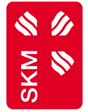 Der SKM Lörrach ist ein zukunftsorientierter Fachverband der Caritas, der soziales Engagement und wirtschaftliches Handeln verbindet. Er ist als Betreuungsverein nach § 1908f BGB anerkannt und führt mit ehren- und hauptamtlichen Mitarbeitenden rechtliche Betreuungen im Landkreis Lörrach. Die Gewinnung und Unterstützung Ehrenamtlicher in diesem bürgerschaftlichen Engagement ist ihm ein besonderes Anliegen.Wir suchen zum nächstmöglichen Zeitpunkt eineGeschäftsführungmit einem Stellenumfang von 75% bis 100%.Ihre Aufgaben:Gewinnung, Beratung und Fortbildung ehrenamtlicher Mitarbeitender in der rechtlichen BetreuungLeitung des kleinen Teams der beruflich MitarbeitendenFühren von rechtlichen BetreuungenVerantwortung für die konzeptionelle, pädagogische und wirtschaftliche Weiterentwicklung des VereinsMitgliedschaft im VorstandUnser Anforderungsprofil:Sie haben Berufs- und Lebenserfahrung.Sie verfügen über ein abgeschlossenes Studium im Bereich der Sozialwissenschaften oder einen vergleichbaren Studienabschluss.Sie haben betriebswirtschaftliche Kenntnisse.Sie sind eine empathische Persönlichkeit, die die Arbeit des Vereins vor dem Hintergrund eines christlichen Menschenbildes gestaltet.Ein respektvoller Umgang mit unseren Klientinnen und Klienten sowie den Ehrenamtlichen ist für Sie selbstverständlich.Führerschein Klasse B Unser Angebot:das Arbeitsverhältnis ist unbefristet.Ihre Aufgabe bietet fachlich wie geschäftsführend vielseitige Gestaltungsmöglichkeiten.Sie erhalten eine umfassende Einarbeitung.Ihre Vergütung erfolgt nach den Richtlinien für Arbeitsverträge in den Einrichtungen des Deutschen Caritasverbandes (AVR) und enthält eine attraktive betriebliche Altersvorsorge.Ihre Bewerbung senden Sie bitte per Mail an: info@skm-lörrach.de
Sie wird nach Abschluss des Bewerbungsverfahrens gelöscht.per Post an: SKM - Betreuungsverein Lörrach e.V., Hebelstraße 5 in 79650 Schopfheim
Sie erhalten nach Abschluss des Bewerbungsverfahrens Ihre Unterlagen zurück. Bei Fragen zum Aufgabenbereich wenden Sie sich an 	Herrn Rolf ReißmannTelefon 07622/6717170Email: info@skm-loerrach.de